Adjusting to the New AP Calculus Curriculum FrameworkL’Hopital’s Rule is coming!  Should we panic?  Keep calm and BC on!#4 BC 2016 Operational Free Response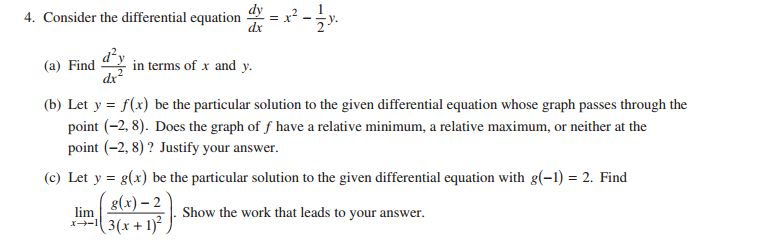 #5 BC 2013 Operational Free Response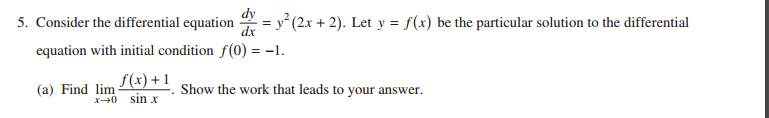 Inspired by #1 BC 2016 International Multiple ChoiceInspired by #3 AB 2016 International Multiple ChoiceInspired by #3 AB 2008 International Multiple ChoiceIdentify all asymptotes for Inspired by #88 BC 2016 International Multiple Choice (only 9% of BC students answered correctly!)Find each of the following limits using the graph at left.i)  ii)  iii) 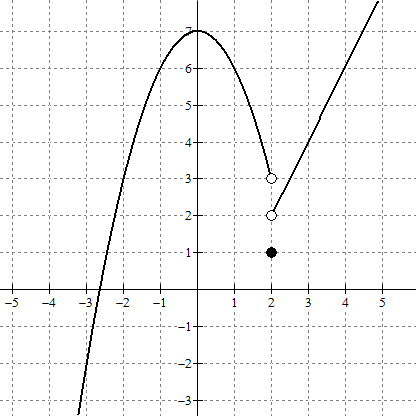 LO 3.2A Interpret the definite integral as the limit of a Riemann sum.  Express the limit of a Riemann sum in integral notation.Instructions:  Match the integral expression in the left column with the appropriate limit of a Riemann sum in the right column.1.   	_____		a.  2.  		_____		b.  3.  		_____		c.  4.  	_____		d.  5. 		_____		e.  6.       	_____		f.  7.      	_____		g.  8.      	 _____	h.  9.      	 _____	i.  10.      	 _____	j.  LO 3.2A Interpret the definite integral as the limit of a Riemann sum.  Express the limit of a Riemann sum in integral notation.Instructions:  Fill in the missing integral expression in the left column or the appropriate limit of a Riemann sum in the right column.1.   			________________________________2.  __________________			3.  				________________________________4.  __________________			5. 				________________________________6.  __________________			 7.      			 ________________________________8.  __________________			9.      			________________________________10. __________________		 Integration TechniquesIn each of the pairs of similar problems below, one of the problems can be solved using a u-substitution and the other can be solved using an algebraic manipulation to re-write the integrand.  Determine the necessary technique and find each integral.1.  A.  						B.  2.  A.  								B.  3.  A.  							B.   4.  A.  							B.  5.  A.  						B.  6.  A.  								B.  